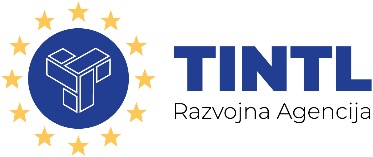 Razvojna agencija TINTLAntuna Gustava Matoša 232249 TovarnikKLASA: 008-01/23-01/02 URBROJ: 2196-28-1-02/1-23-1Tovarnik, 25. srpnja 2023. godineTemeljem članka 13. Zakona o pravu na pristup informacijama (NN 25/13, 85/15, 69/22) i temeljem članka 30. Statuta Razvojne agencije TINTL (objavljenog 30.10.2018. godine na oglasnoj ploči Razvojne agencije TINTL), ravnatelj Razvojne agencije TINTL dana 25. srpnja 2023. godine donosi:ODLUKU O IMENOVANJU SLUŽBENIKA ZA INFORMIRANJE I ZAMJENIKA SLUŽBENIKA ZA INFORMIRANJEČlanak 1.Albert Varga dosadašnji službenik za informiranje u Razvojnoj agenciji TINTL, razrješuje se dužnosti Službenika za informiranje.Članak 2.Lucija Džigumović, zaposlena na radnom mjestu Višeg stručnog suradnika za pripremu i provedbu projekata, imenuje se službenikom za informiranje u Razvojnoj agenciji TINTL.Članak 3.Martina Svitlanović, zaposlena na radnom mjestu Višeg stručnog suradnika za pripremu i provedbu projekata, imenuje se zamjenikom službenika za informiranje u Razvojnoj agenciji TINTL. Članak 4.Službenik je posebna službena osoba mjerodavna za rješavanje ostvarivanja prava na pristup informacijama, sukladno Zakonu o pravu na pristup informacijama.Članak 5.Službenik za informiranje obavlja poslove objavljivanja informacija, kao i rješavanja pojedinačnih zahtjeva za pristup informacijama i ponovne uporabe informacija, unaprjeđuje način obrade, razvrstavanja, čuvanja i objavljivanja informacija koje su sadržane u službenim dokumentima koji se odnose na rad Razvojne agencije TINTL i osigurava neophodnu pomoć podnositeljima zahtjeva u vezi s ostvarivanjem prava na pristup informacijama.Članak 6.Službenik za informiranje vodi poseban službeni upisnik o zahtjevima, postupcima i odlukama o ostvarivanju prava na pristup informacijama i ponovnu uporabu informacija.Članak 7.Zamjenik službenika za informiranje mijenja službenika za informiranje kada je službenik za informiranje odsutan.Članak 8.Ova Odluka stupa na snagu danom donošenja.______________________________          Ravnatelj Razvojne agencije TINTL,Albert Varga